Project Execution Plan for (Project Name)Contract No. XXXXPxP Version No. XXXX10/9/2023Prepared for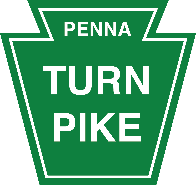 Prepared byInsert Company Name/Logohow this document worksThe intent and purpose of the Project Execution Plan (PxP) is to maintain a living document which contains guidance for all team members to understand project set up according to PTC guidelines. All sections of this document must be completed by the Design Consultant using the appropriate and correct information for both PTC and consultants. Everything written in blue, must be updated in reference to the project.  The blue text specifies what needs to be updated and provides examples of what may be included in that section. Once a section is updated/complete, change the blue text to black.  Sections that do not apply can be noted as N/A. This document must be submitted for all project submissions and in conjunction with the appropriate plan/model set.  Every submission requires an update to the Revision History table on the following page. Additionally, the table of contents must be updated to reflect any changes in the document. The Design Consultant is to complete this form with information pertaining to the project, which must be discussed and coordinated with the PTC Project Leads. If any assistance is needed to fill out the information for this document, the Design Consultant may reach out to the PTC Project Leads for further guidance.Please follow the following steps for updating this document:Update all blue text with appropriate information specific to the projectNote for any unknowns, please remark as TBD (to be determined).For anything not included with this project, please note as N/A (not applicable).  Once updated, change all blue text to black.Update Table of ContentsSave document – renaming to the following format “PxP_Contract Number”Submit a word (.docx) and PDF version to PTC.Schedule ‘Digital Delivery Kickoff Call’ with PTC Project Manager and Design Services Unit to review document. Update and resubmit for every project submission. Revision HistoryTable of ContentsThis is how this document works	2Revision History	3Table of Contents	41.	Executive Statement	51.1	Goals and Guidelines	52.	Project Information	62.1	Project Description	62.2	Project Submissions	62.3	Project Team and Directory	73.	Deliverables	83.1	Additional Engineering Technology Deliverables	104.	Collaboration	114.1	Proposed Technology Versions	114.2	Common Data Environment	124.3	Existing Conditions	135.	Model Setup	155.1	Model Breakdown Strategy	155.2	Project Coordinates	165.3	Titleblocks and Sheets	176.	Coordination	186.1	Design Intent Coordination Strategy	186.2	Quality Assurance and Quality Control Strategies	187.	Design Review Process	208.	Document Review	219.	Appendix A – Vertical Projects	229.1	Shared Model Element Ownership	229.2	Project Coordinates	229.3	Phasing	24Executive StatementThe Pennsylvania Turnpike Commission’s (PTC) Project Execution Plan’s (PxP) purpose is to document the efforts Consultant Project Teams must take to create and deliver discipline specific design models, including compliance with model development requirements and how this data will be exchanged throughout the project lifecycle for the intended model uses. This plan will be updated throughout the project lifecycle to reflect any changes in the required efforts.Goals and GuidelinesPTC’s high-level goals and objectives are documented in the PIM & CAD Standard. Any additional project goals will be listed below. Project InformationProject DescriptionTable 2.1 Project DescriptionProject SubmissionsThe following table depicts the milestones and their expected schedule dates.  If applicable, rows may be added/removed per project submission requirements.Table 2.2 Project SubmissionsProject Team and DirectoryPTC Project LEAD CONTACTSTable 2.3 PTC Project Lead ContactsConsultant Team LeadsPersonnel responsible and accountable for all Digital Delivery Requirements and Deliverables. This will include all Consultants who will be signing and sealing any plan.Table 2.4 Consultant Team ContactsDeliverablesThe design team’s deliverables and requirements with respect to Digital Delivery are listed below. Table 3.1 Model as the Legal Document*If no, then skip table 3.2 and 3.3 below and note N/A.If yes was answered above, then the following table dictates what elements are required as model deliverables and will be included as Models as the Legal Document (MALD) for the construction contract documents. PTC will indicate what elements need to be provided within the model as the legal document. Please update the file format for each item listed and note when it will be required as part of the deliverable package for each project submission.  All remaining content for project submittals will be included within PDF files.Table 3.2 Required Model Deliverables for Model as the Legal DocumentThe following table dictates what elements/electronic files are required to be delivered as For Information Only (FIO).  PTC will indicate what elements/models need to be provided for information only. Upon request, the Design Consultant may also include additional files as FIO.Table 3.3 Required Model Deliverables For Information Only (FIO)Table 3.4 Digital Delivery Initiation DeliverablesTable 3.5 Model Authoring/Design Intent ModelsTable 3.6 2D Documentation / Contract DocumentsTable 3.7 3D CoordinationTable 3.8 QAQCAdditional Engineering Technology DeliverablesPTC’s high-level deliverables and requirements are documented in the PIM & CAD Standard. Any additional project deliverables will be listed below. Table 3.8 Additional DeliverablesCollaborationProposed Technology VersionsBelow marks the software that will be utilized for project execution. Note in the table below if using a different software version than listed in the Standards.Table 4.1 Proposed Technology Versions*If utilizing this software, you must fill out Appendix AData migration and software version updatesIt is the Consultant Project Manager’s responsibility, at the completion of a project phase, to review the PIM & CAD Standards for latest updates on supported versions by PTC. Data migration and software version updates will be determined on a case-by-case basis depending on the schedule and advances of the software. If a version of software has been updated in the PIM & CAD Standards, then the Consultant Project Manager will discuss with PTC’s Design Services Unit whether to implement a change for that project. If an update is required for your project, please fill out the following table:Table 4.2 Data Migration and Software Version UpdatesCommon Data EnvironmentThe Pennsylvania Turnpike Commission will create a project on their Common Data Environment (CDE) in order to host project submissions.  PTC will invite the appropriate parties to their CDE for the purpose of project submissions and to share feedback/comments on model files. Common Data Environment is utilized for all submissions. The PTC admin will create the project and fill out the information below, after the initial submission of the PxP:Table 4.3 Common Data Environment*Note: the table above is completed by PTC after the initial submission of the PxP by the Design Consultant.Folder StructureDesign Consultant must update this section to reflect their folder structure for their model files. Insert general description of the folder structure and graphic/diagram for ease of understanding. Folder structure must adhere to section 10.2 of the PTC PIM & CAD Standards. File ManagementFile Management should comply with the Collaboration standards laid out in section 10 of the PTC PIM & CAD Standards. Since PTC is the admin for the Common Data Environment, they will set appropriate permissions and security to various folders within the project. If for some reason, additional permissions are required please list below along with a request to the PTC Design Services Unit.Project Number for File NamingThe project number for file naming is a shortened project number associating the route and milepost to the project (also known as the abbreviated contract number). This will be the predecessor for all model file names. Project naming should follow standard naming conventions laid out in section 8 of the PTC PIM & CAD Standards document.Table 4.4 Project Number for File NamingExisting ConditionsThe following sections list survey data received from PTC, additional data acquired by GIS, in addition to other survey means in order to develop the existing condition model files. Survey Data from PTCTable 4.6 Survey Data from PTCSupplemental Survey Data If additional survey data is necessary for this project, then list the data collected, date and source of survey type. All additional survey data must be sent to PTC in its native format for their records.Table 4.7 Supplemental Survey DataGIS DataTable 4.8 GIS DataModel Files for Existing COnditionsList all existing conditions model files that will be utilized.  All model files must follow the naming convention described in section 8 of the PTC PIM & CAD Standards. The existing conditions models are located in the ‘Base Data’ folder within the folder structure.Table 4.9 Model Files for Existing ConditionsModel SetupModel Breakdown StrategyInsert the full list of Project Information Models below following naming convention described in section 8 of the PTC PIM & CAD Standards.Table 5.1 Model Breakdown Strategy*Civil includes Roadway, Drainage, etc.Insert the full list of Model Views and Annotated Views for the Project Information Models.  Only list the model files that contain views.Table 5.2 Model Views & Annotated ViewsFederated ModelDesign Intent Federated Model: Insert flow chart, diagram, or strategy for model federation. The primary civil/architecture/structural model can suffice if all PIMs and references are linked in.Insert the full list of Model Views and Annotated Views for the Federated Models.  Table 5.3 Federated Model Views & Annotated ViewsLOD ExceptionsThe design team will model all elements according to the LOD matrix, with the exception of the following items at the following stages:Table 5.2 LOD ExceptionsProject CoordinatesThe horizontal and vertical controls for the project are:Table 5.3 Horizontal CoordinatesRefer to the Project Information Modeling & CAD Standards for datum references (see PIM & CAD Standards: Section 13.2 Coordinate System and Datums).Table 5.4 Vertical CoordinatesTitleblocks and SheetsThe standard sheet size for the project is ANSI D (22” x 34”). However, various full project length PDF sheet sizes are available from PTC’s Civil 3D template file, PTC Plan Sheet-C3D.dwt, and ORD template file, PTC Full Project Length PDF.dgn. It is up to the design lead to determine if various full project length PDF’s will be needed for the project and make the necessary recommendations to the project lead for PTC’s approval. Sheet sizes must follow the sizes listed within the PIM & CAD standards, see section 7.7. Table 5.5 PDF Sheet SizesCoordinationDesign Intent Coordination StrategyModel coordination will be determined by the Design Consultant for 3D and 2D coordination. In this section outline the following:●	What models and elements are being coordinated?●	How is coordination being conducted? (This can be a combination of tools, i.e., visual inspection, Navisworks, tools built within CAD Authoring software, etc.) Quality Assurance and Quality Control StrategiesThe Consultant Project Manager may appoint leaders of each organization/discipline to maintain the standards of the PxP and to preserve the model health throughout the process. The following checks must be performed in order to maintain the quality of the models between disciplines:Table 6.1 QAQC StrategiesModel MaintenanceThe Consultant Team will be responsible to perform a series of quality control measures to check for compliance against the Protocol, PxP, and Project Information Modeling & CAD Standards. There are many causes for degradation of file performance, slowness in overall navigation and corruption. To best overcome this and other potential performance related issues, a good model maintenance plan is suggested below.Table 6.2 Model MaintenanceDesign Review ProcessThere are 5 scheduled reviews of full drawing packages. Formal model reviews will occur after each main phase of design; DFV, OTS, 75% Design, Pre-Final PS&E, and Final PS&E.Table 7.1 Model Deliverable Requirements per SubmissionDocument ReviewThe following table will be completed after reviewing the PxP at the Initial Kickoff meeting with PTC Design Services Unit. By signing and acknowledging acceptance below, the Company agrees that it has read, will abide by the standards set forth and referenced within this document and consents to the delivery program established herein.Table 27. Document ReviewAppendix A – Vertical ProjectsShared Model Element OwnershipThe design team will eliminate redundant model elements across disciplines where possible, thereby increasing accuracy and reducing modeling time and model size. To the largest extent possible, elements in a model that host elements in another model (e.g. shear wall in Structural model hosting openings in Arch model) should be modified rather than deleted and replaced with new elements to avoid orphaning hosted elements. Should this occur, model authors will collaborate to minimize disruption of hosted element models.Table A1. Shared Model Element OwnershipProject CoordinatesFor facilities, insert the local project coordinates below:Table A2. Project Coordinates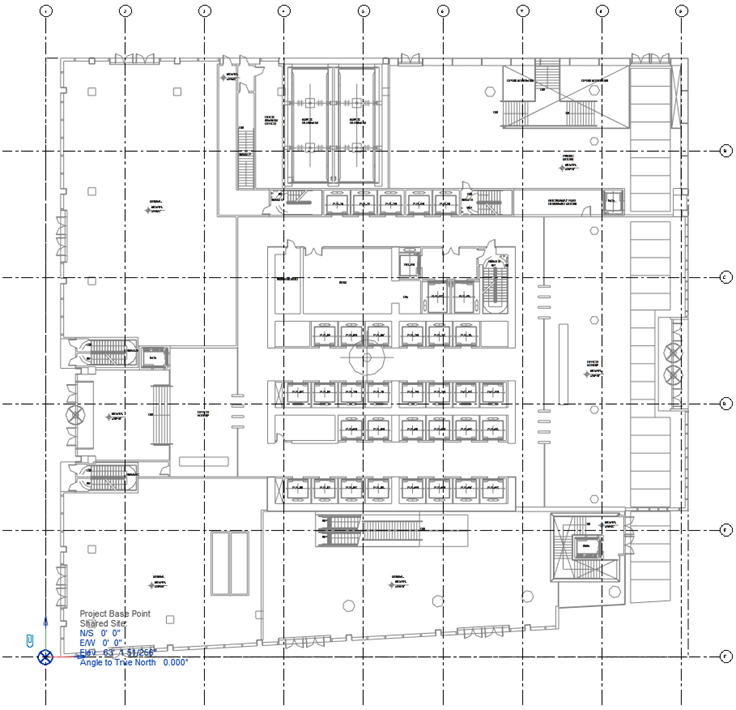 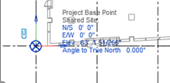 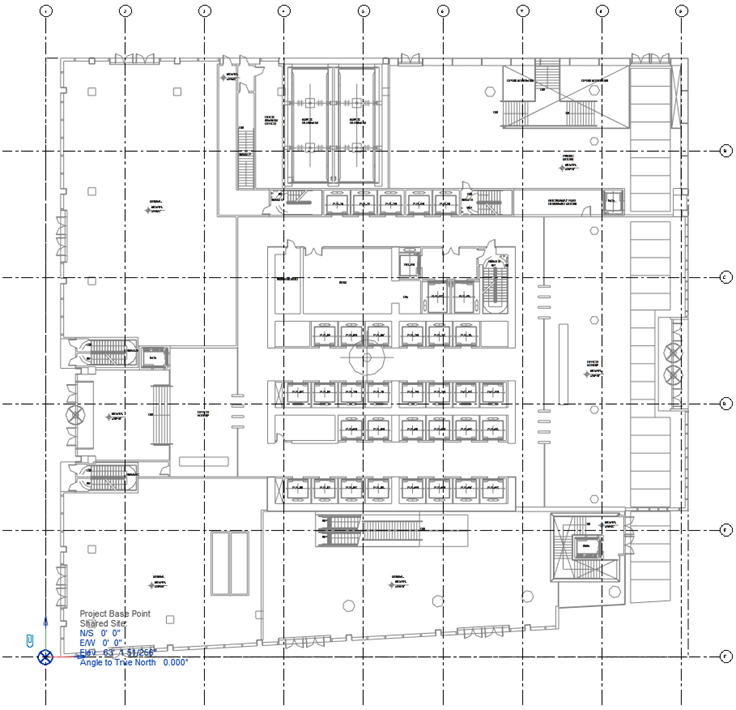 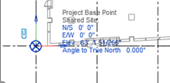 [Sample diagram. Replace with Project Base and Survey Point locations once set. Erase if not applicable.]A project base point will be established and must be reflected in not only all the models, but it should also be reflected in the civil drawings. This will support the accuracy and precision of model placement and linking between models.Levels/GridsOnly Applicable to Revit and Architecture/Structural software design.To maintain the accuracy and placement of levels and grids, only one model shall host either element for which other disciplines will copy/monitor in to reflect the project’s levels and grids. The design architect will create the levels in their model and structural will add the grids to their own designated model. These models must be shared with all disciplines for each organization and each organization is responsible for copy monitoring either grids and levels into their project and placed in their appropriate work set for their reference.See Section 4.2 Model Element Ownership for more information.The project Levels and Grids are listed below.Table A3. Project Levels and GridsPhasingIf applicable, projects undergoing or participating in the use of the Revit phase feature must coordinate with all organizations to adhere to the same phase naming conventions and graphic standards. Upholding these features will allow all sheet views to read consistently between models and creates ease for linked model graphic management. Table A4. PhasingRevision DatePxP VersionRevised ByRemarkPIM/CAD Standards Version01/01/2301Initial SubmissionGOALSEx.) Progress PTC’s Digital Delivery Program with implementation of the PIM & CAD Standards and providing recommendations to PTC.Ex.) Improved accuracy and consistency of design informationEx.) Visual communication and optimization of construction phasing sequencing Project TitleConstruction Contract NumberProject AddressOwner NamePennsylvania Turnpike CommissionProject DescriptionProject SubmissionEstimated Completion DateDFVPreliminary Completion DateOTSCompletion Date75% DesignCompletion DatePre-Final PS&ECompletion DateFinal PS&ECompletion DateAdvertisementTBDAs-BidTBDCompanyContact NameRoleEmail addressPhone NumberPTCPTC Project ManagerPTCDesign Services Digitaldelivery@paturnpike.comPTC Design ManagerCompanyContact NameRoleEmail addressPhone NumberConsultant Project ManagerModel as the Legal Document RequirementsModel as the Legal Document RequirementsModel as the Legal Document RequirementsDoes your project require model files as the legal document a part of the bid package?Yes NoRequired Model Deliverables (MALD)Required Model Deliverables (MALD)Required Model Deliverables (MALD)Required Model Deliverables (MALD)Required Model Deliverables (MALD)Required Model Deliverables (MALD)Required Model Deliverables (MALD)ElementFile TypeDeliverable FrequencyDeliverable FrequencyDeliverable FrequencyDeliverable FrequencyDeliverable FrequencyElementFile TypeDFVOTS75% DesignPre-Final PS&EFinal PS&EProposed Roadway Alignment OpenRoads (.DGN)Civil 3D (.DWG)Roadway Corridor (including pavement, median, guiderail, and barrier)OpenRoads (.DGN)Civil 3D (.DWG)Proposed Drainage OpenRoads (.DGN)Civil 3D (.DWG)Proposed GradingOpenRoads (.DGN)Civil 3D (.DWG)Required Model Deliverables (FIO)Required Model Deliverables (FIO)Required Model Deliverables (FIO)Required Model Deliverables (FIO)Required Model Deliverables (FIO)Required Model Deliverables (FIO)Required Model Deliverables (FIO)ElementFile TypeDeliverable FrequencyDeliverable FrequencyDeliverable FrequencyDeliverable FrequencyDeliverable FrequencyElementFile TypeDFVOTS75% DesignPre-Final PS&EFinal PS&EFederated ModelNavisworks (.NWD)iModel (.i.DGN)IFCDigital Delivery Initiation DeliverablesDigital Delivery Initiation DeliverablesDigital Delivery Initiation DeliverablesDeliverableFile TypeFrequencyPxPWord Doc PDFFirst draft due 30 days after notice to proceed, and at a minimum every project submission (frequency may increase dependent on PTC and Design Consultant team’s deliverable requirements.) Digital Delivery Kickoff MeetingMeeting MinutesAt completion of initial PxP (30 Days after notice to proceed)Model Authoring/ Design Intent Models / DrawingsModel Authoring/ Design Intent Models / DrawingsModel Authoring/ Design Intent Models / DrawingsDeliverableFile TypeFrequencyDesign Intent ModelsOpenRoads (.DGN)Civil 3D (.DWG)Revit (.RVT)Each Project SubmissionFederated ModelNavisworks (.NWD)iModel (.I.DGN)IFC (.IFC)Each Project SubmissionRecord ModelsOpenRoads (.DGN)Civil 3D (.DWG)Revit (.RVT)Project Closeout2D Documentation (Drawing sets) / Contract Documents2D Documentation (Drawing sets) / Contract Documents2D Documentation (Drawing sets) / Contract DocumentsDeliverableFile TypeFrequencyContract DocumentsPDFEach Project SubmissionSpecificationsPDFTBD3D Coordination3D Coordination3D CoordinationDeliverableFile TypeFrequencyDiscipline Specific 3D Coordination ModelNWDTBDFederated 3D Coordination ModelNWD iModel IFC TBDCoordination/Clash ReportsPDFTBDQAQCQAQCQAQCDeliverableFile TypeFrequencyPIM & CAD Standards Review Report 
(Design Consultant must submit this Report with specified project submission)PDFOTS & Pre-Final PS&EDeliverablesFrequencyIFC modelsEach Project SubmissionEx.) LandXML for pavement grading (Existing Pavement Grading, Intermittent Pavement Grading, Final Pavement Grading, Final Grading Terrain)Software Description of Use Version Phase/Scope Autodesk AutoCAD Design Intent Models 2024Autodesk Civil 3D Design Intent Models 2024Bentley OpenRoads Designer Design Intent Models 10.12.02.4Bentley OpenBridge Modeler*Design Intent Models10.12.02.4Autodesk Revit *Design Intent Models 2024Autodesk Infraworks Design Intent Models 2024Autodesk Inventor Design Intent Models 2024Process TypeCurrent Software &StandardsVersionSucceeding Software & Standards VersionProcessData MigrationSoftware UpgradeCommon Data EnvironmentCommon Data EnvironmentCDE SystemPlatform - TBDCDE AdminButch LoncarHyperlinkTBDProject Number for File Naming Project Number for File Naming Project NumberAbbreviated Project # for naming (i.e., A083.88S)Survey Data from PTCSurvey Data from PTCSurvey Data from PTCSurvey Data from PTCFile Name SourceCollection DateDate Received from PTCList original name of file(LiDAR, point file, etc)(i.e., Flight Date, field survey date)xx/xx/xx(LiDAR, point file, etc)Supplemental Survey DataSupplemental Survey DataSupplemental Survey DataSupplemental Survey DataFile Name Source/MethodData CapturedDate CollectedList name of file(LiDAR, total station point file, etc)Pavement elevationsDateGIS DataGIS DataGIS DataGIS DataFile NameData SourcedProviderDateList original name of fileTerrain, drainage network, etc.Provider nameXx/xx/xxTerrain, drainage network, etc.Provider nameModel Files for Existing ConditionsModel Files for Existing ConditionsModel Files for Existing ConditionsModel Name ScopeSource(s)- --.dwgMaster existing conditions 2D model PTC Survey XX/XX/XX- --.dwgTerrain/surface model for existing TopoSurvey XX/XX/XX- --.dwgExisting Utilities Model Survey XX/XX/XXModel DisciplineModel NameDescriptionCivil Model(s)*- --.dwg
- --.dwgStructural- --.rvtTraffic- --.dwgArchitectural Model(s)- --.rvtElectrical- --.dwgFire Protection- --.dwgMechanical- --.dwgPlumbing- --.dwgLandscape- --.dwgModel NameModel ViewAnnotated ViewDescription- --.dwgDrainage STA 3+00-Drainage structure, multiple pipe runs- --.dwg-STA 1+00 Cross SectionAnnotated lane widths and depths- --.dwgSTA 250+00Cross section view- --.dwgTBD- --.dwgTBDModel ViewAnnotated ViewDescriptionTBD-Design Object/ElementLODLODLODLODLODJustificationDesign Object/ElementDFVOTS75% DesignPre-Final PS&EFinal PS&EBelow describes the justification for deviating from the LOD StandardsBelow describes the justification for deviating from the LOD StandardsEx.) Site Communications Conduit Fittings100100100200200Ex.) Footing Reinforcement100100100100100Ex.) Storm Drainage Trench Embedment100100100200200Horizontal CoordinatesHorizontal CoordinatesProject LocationCoordinate SystemNAD 83 State Plane Pennsylvania North FIPS 3701 (US Feet)NAD 83 State Plane Pennsylvania South FIPS 3702 (US Feet)Vertical CoordinatesVertical CoordinatesProject LocationCoordinate SystemNAVD 1988Start HerePlan Sheet Size to UsePlan Sheet Size to UseIs your project required to deliver a full project length PDF?  NO / Not Applicable  YESFull Project Length PDF sizeUse standard ANSI D (34”x22”)CheckDescriptionResponsibilitySoftware UsedFrequencyVisualEnsure all model elements are intentionally modeled following the design, with no missing elements and removing all extra components. All usersCivil 3DDailyClashEnsure all modeled elements in a single model are free of collisions between linked models, regardless of severity.Consultant Project Manager or appointee by Consultant PMCivil 3D, OpenRoads, Designer, Revit, Navisworks, GlueAgreed UponMaintenanceEnsuring models are set up appropriately, periodic audit & compacting the model, vetting links and references, and maintaining file size.All usersCivil 3DWeeklyStandardsEnsure that the Project Information Modeling & CAD Standards are followed in all models.Consultant Project TeamCivil 3D, OpenRoads, Designer, RevitBefore Project SubmissionsIntegrityEnsure that all Objects and Object Data has no undefined, incorrectly defined, or duplicated elements Consultant TeamCivil 3DBefore Project SubmissionsFunctionRecommended FrequencyAuditOnce a week at the beginning of the weekCompactOnce a week at the end of the weekPurge elementsAt major milestones & when transmitting file to consultantsPurge ViewsAt major milestones & when transmitting file to consultantsReview LinksWhen links are received, periodically there afterWarnings ManagementWeekly – bi-weeklyModel Deliverable Requirements per SubmissionModel Deliverable Requirements per SubmissionModel Deliverable Requirements per SubmissionSubmissionDigital Deliverable ItemFormatDFVAlignment FilesOpenRoads (.DGN)Civil 3D (.DWG)OTSAlignment FilesRoadway Corridor (no guiderail included in this submission)OpenRoads (.DGN)Civil 3D (.DWG)75% DesignAlignment FilesRoadway Corridor (including guiderail, pavement attribute, and barriers)DrainageOpenRoads (.DGN)Civil 3D (.DWG)Pre-Final PS&EAlignment FilesRoadway Corridor (including guiderail, pavement attribute, and barriers)DrainageSurfaces Existing Roadway conditionsIntermittent for Roadway pavement coursesFinal Roadway conditionsOpenRoads (.DGN)Civil 3D (.DWG)LandXMLFinal PS&EAlignment FilesRoadway Corridor (including guiderail, pavement attribute, and barriers)DrainageSurfaces Existing Roadway conditionsIntermittent for Roadway pavement coursesFinal Roadway conditionsOpenRoads (.DGN)Civil 3D (.DWG)LandXMLCompany Name Date Reviewed Signee PTC Project Manager XX/XX/XXXX PTC Design ServicesXX/XX/XXXX Consultant (insert Company name) Project ManagerXX/XX/XXXX ComponentPlacement in the Model for Coordination OnlyPlacement Responsibility and OwnershipContent SourceExisting Site ConditionsArchitectCivilCivilBridgeCivilStructural EngineerStructural EngineerChilled BeamsArchitectMEPMEPScope N/S E/W Elevation Angle to True North Survey Point 0’-0” 0’-0” 0’-0” 0˚  Project Basepoint 0’-0” 0’-0” 0’-0” 0˚Height  Name  Description  Phase Description Existing Conditions Periods of construction occurring before contract. Phase 1 – (ex. Site) - New Construction All new construction and demolition to occur during construction Phase 1. Phase 2 – (ex. Arch) - New Construction All new construction and demolition to occur during construction Phase 2. 